 bilingual inbound sales representative                   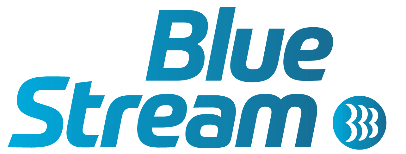 JOB SUMMARYJOB SUMMARYInbound Sales Representatives must be service-oriented individuals, able to communicate effectively and display a professional and positive demeanor. The Inbound Sales Representative relates well to the customer, thinks and exercises sound judgment, and acts responsibly in the customer’s and the company’s interest. Will be responsible for promoting and selling Blue Stream products and services that are both current and emerging.CORE RESPONSIBILITIESInteracts with customers via telephone, e-mail, or face-to-face to assist with a variety of customer inquiries and issues.Must be able to meet sales quotas, and departmental goals.Assist with billing inquiries, payment request and other customer service duties.Must be able to wear telephone headset and manipulate objects such as pen, keyboard, and mouse.Must be bilingual (English and Spanish)Elicits and records customer information and inquiries using a computerized system.Stays up-to-date with current and emerging communications and entertainment technologies for both the Company and its competition.Recognizes, conveys, promotes, and sells products and service value. Articulates our competitive advantage.Maintains excellent oral and written communication skills, with demonstrated ability to relay relevant information and directions in an organized and concise manner.Demonstrates closing techniques consistently, repeatedly, and in a timely manner.Demonstrates the ability to establish and maintain effective relationships with customers delivering the Blue Stream vision.Acts as an Ambassador for Blue Stream by building rapport with the customer, supporting, reassuring, and educating the customer throughout the call.Promotes and recommends Blue Stream products and services based on a logical relationship to the customer's needs and interests. Enters and confirms sales when appropriate.Supports other lines of business as call volume dictates.Regular, consistent and punctual attendance. Must be able to work nights and weekends, variable schedule(s) and overtime as necessary.Other duties and responsibilities as assigned.JOB SUMMARY SPECIFICATIONSRequires 6 months-2 years related experienceTraining schedule 9am-6pm (M-F) approximately: 4 weeksPermanent Schedule: Mon. Wed. Thurs. & Fri 12pm-9pm (Saturdays until 7pm)High School Equivalent or HigherReliable attendance & punctuality a mustPHYSICAL REQUIREMENTSAbility to lift up to 25 lbs.Ability to prioritize and organize effectivelyAbility to reach with hands and arms, to bend, to talk and hear, and to read and use a computerAbility to read, write and speak the English languageAbility to use and manipulate objects such as paper, pencils, keyboards and mouseAbility to wear telephone head set for prolonged periods of timeAbility to work independentlyAbility to work while seated for prolonged periods of timeKnowledge and ability to use the following office equipment: computer, telephone. copier, fax, calculator and staplerKnowledge of basic mathematicsKnowledge of common phone etiquetteVision ability: close vision, peripheral vision and ability to adjust focusQualified candidate will be required to consent to pre-employment screenings to include background check, drug screening and driving record.Blue Stream is an Equal Opportunity Employer and Prohibits Discrimination and Harassment of Any Kind: Blue Stream is committed to the principle of equal employment opportunity for all employees and to providing employees with a work environment free of discrimination and harassmentAPPLICATION FOR EMPLOYMENTPersonal InformationDriving RecordAnswer only if driving is a requirement of the job for which you are applying.EducationEmployment HistoryPlease complete for all full-time or part-time employment beginning with most recent employer.  You may include as part of your employment history any verified work performed on a volunteer basis.  All applicants should start with their most recent job, include military assignments and voluntary employment.  Professional Reference(Please list three individuals unrelated to you with whom you have worked who know your qualifications for this position.)Military(Complete only if you served in the military.)Applicant’s AcknowledgementI certify that the answers given herein and during the entire application process (including but not limited to any criminal record inquires made following this application, resumes, attachments to the application, interviews or otherwise (if applicable) are true and complete to the best of my knowledge.  I understand that any misrepresentations, omissions of facts or incomplete answer during the application process may disqualify me from further consideration for employment.  I further understand that, if employed, any misrepresentations or omissions of facts during the application process may be cause for my dismissal at any time without prior notice.I consent to and authorize the Company and ADP TotalSource to contact my former employers, references, and any and all other persons and organizations for information bearing upon my qualifications for employment.  I further authorize the listed employers, schools and personal references to give the Company or ADP TotalSource (without further notice to me) any and all information about my previous employment and education, along with any other pertinent information they may have and hereby waive any actions which I may have against either party(ies) for providing a good faith reference.I expressly agree and understand that, if employed, my employment is not for a specific term, is based on mutual consent and may be terminated by me or the Company or ADP TotalSource with or with notice or cause at any time.  I further understand that no oral promise, employer policy, custom, business practice or other procedure (including the basic employment policies, personnel handbook or any personnel manuals) constitutes an employment contract or modification of the at-will employment relationship between me and the company or ADP TotalSource.I also understand that my at-will employment status with the Company may only be altered in an individual case or generally in a writing signed by the owner, president or CEO of the company and that my at-will status with ADP TotalSource may only be altered in an individual case or generally in a writing signed by the president of ADP TotalSource.I understand that I may be required to qualify for employment based on additional employment criteria.  For example, I may be required to take job-related tests; take a driver’s examination; submit to a background investigation or take a pre-employment drug test.  If I am offered employment or start work before any required test is completed, I understand that my employment is contingent on a satisfactory result on all required test.  I authorize the Company and ADP TotalSource to release the results of background check (if any) and my pre-employment drug/alcohol test (if any), any information on this application and any relevant information about me to each other ADP TotalSource clients for whom I have applied for employment, and release the Company, ADP TotalSource and its clients from any and all claims related to the lawful release of this information.  I further authorize the release of any background check results and of any drug/alcohol test to any state or federal authority requesting such information and in response to a valid subpoena or other legal document.  I agree to sign any additional forms necessary for pre-employment checks and/or tests to be conducted.Full Name: Full Name: Date: Street Address: Street Address: Position Applying for: City: City: Phone #: State: Zip Code: Email: If you are under 18 years of age, please specify your age: If you are under 18 years of age, please specify your age: If you are under 18 years of age, please specify your age: Are there any days, shifts or hours you will not work? *      Yes           No  If yes, please explain:  Are there any days, shifts or hours you will not work? *      Yes           No  If yes, please explain:  Are there any days, shifts or hours you will not work? *      Yes           No  If yes, please explain:  Are you available for out of town work? *     Yes          No        Will you work overtime, if required? *     Yes         No   Are you available for out of town work? *     Yes          No        Will you work overtime, if required? *     Yes         No   Are you available for out of town work? *     Yes          No        Will you work overtime, if required? *     Yes         No   When will you be able to start work?                        When will you be able to start work?                        When will you be able to start work?                        How did you learn of the Company? How did you learn of the Company? How did you learn of the Company? Have you ever applied or worked for the Company before?  Yes      No     Provide date if yes:                                     Have you ever applied or worked for the Company before?  Yes      No     Provide date if yes:                                     Have you ever applied or worked for the Company before?  Yes      No     Provide date if yes:                                     Are you legally authorized to work in the United States?        Yes            No  Are you legally authorized to work in the United States?        Yes            No  Are you legally authorized to work in the United States?        Yes            No  Will you now or in the future require sponsorship for employment visa status (e.g., H-1B visa status)?  Yes         No   Will you now or in the future require sponsorship for employment visa status (e.g., H-1B visa status)?  Yes         No   Will you now or in the future require sponsorship for employment visa status (e.g., H-1B visa status)?  Yes         No   Do you have a valid driver’s license?  Yes        No                          State: License Number:   If yes, please explain:  Name, City and State of Educational InstitutionGraduatedGraduatedIf no, Degree Credits EarnedType of DegreeReceived orExpectedMajorMinor       Grade Point/Overall GPAName, City and State of Educational InstitutionYesNoHigh SchoolCollege or UniversityTechnical/GEDLicenses/Certification/OtherCompany Name:                                      Telephone: Address: Name of Supervisor:                        May we contact:   Yes          No   Dates employed from:                     To:    Rate of Pay: Start:                      Last:  State job titles and describe job duties: Reason for leaving: Company Name:                                      Telephone: Address: Name of Supervisor:                          May we contact: Yes           No   Dates employed from:       To:                             Date of Pay: Start:                               Last:  State job titles and describe job duties: Reason for leaving: Company Name:                         Telephone: Address: Name of Supervisor:                May we contact: Yes          No   Dates employed from:              To:     Rate of Pay:   Start: Last:  State job titles and describe job duties: Reason for leaving: Have you ever been discharged or asked to resign from employment?   Yes             No   If yes, explain: Did you receive any disciplinary action in your last 12 months of employment with your previous employers?  Yes      No  Have you signed any non-competition or non-solicitation agreement or any other kind of agreement with any other employerthat might restrict you from working for the Company (you will be required to furnish a copy of the agreement if you are being consider for hire)?  Yes           No   If yes, please explain:                 Name               Address          Phone                             RelationshipBranch of Service:Number of Years/Months of Service:Rank at Discharge:Date of Discharge:Describe any military skills, training or experience you believe are relevant to the job you applied forDescribe any military skills, training or experience you believe are relevant to the job you applied forSignature:  Date:  